Πρόγραμμα Κατάρτισης:Συστήματα Υδραυλικών εγκαταστάσεων βάσει του Προτύπου Επαγγελματικών Προσόντων τής ΑΝαΔ ΣΕΠ/CYQF/EQF4 »(NS/PL/24-1)ΑΝΑΓΚΗ ΚΑΤΑΡΤΙΣΗΣ:Σκοπός του προγράμματος είναι να προετοιμάσει τους  Υδραυλικούς ως κατάλληλα καταρτισμένο προσωπικό με τις απαραίτητες θεωρητικές και πρακτικές δεξιότητες για να ανταποκριθούν στις αυξανόμενες προκλήσεις και απαιτήσεις του κλάδου στον τομέα των  Μηχανολογικών Εγκαταστάσεων( Ύδρευση. Άρδευση, αποχετεύσεις, συστήματα πίεσης νεύρου, πυρόσβεσης, κλπ). Επίσης θα τους  προετοιμάσει για την μελλοντική τους πιστοποίηση στον κλάδο των Υδραυλικών εγκαταστάσεων βάσει του ΣΕΠ/CYQF , επίπεδο 4.ΣΤΟΧΟΙ:Μετά την ολοκλήρωση του προγράμματος οι καταρτιζόμενοι θα είναι σε θέση να:Σε επίπεδο γνώσεων:Κατονομάζουν και περιγράφουν  τα κατάλληλα μέτρα ασφάλειας και υγείας στο χώρο εργασίας, η άλλο εργασιακό περιβάλλον.Ταξινομούν τα διάφορα μηχανολογικά σχέδια και σχέδια λεπτομερειών εγκατάστασης, Κατατάσσουν τα διάφορα είδη σωληνώσεων, εξαρτημάτων, βαλβίδων, και οργάνων που χρησιμοποιούνται στην εγκατάσταση ζεστού και κρύου νερού χρήσης.Περιγράφουν τις βασικές αρχές  λειτουργίας και επιλογής των  μηχανήματων, συσκευών, οργάνων στις υδραυλικές εγκαταστάσεις.Αναλύουν τις μεθόδους παραγωγής ζεστού νερού χρήσης με την βαρύτητα η με πίεση.Σε επίπεδο δεξιοτήτων:Εκτελούν με ακρίβεια και τεχνική επιμέλεια εγκαταστάσεις κρυου και ζεστου νερου χρησης.Επιλέγουν με βάσει τις τεχνικές προδιαγραφές τα κατάλληλα μηχανήματα, σωλήνες και εξαρτήματα για μια εγκατάσταση υδραυλικών σε μια κατοικία η κτήριο.Επεξηγούν με σαφήνεια τις αιτίες για επιδιόρθωση βλαβών και προβλημάτων λειτουργίας των υδραυλικών συστημάτων .Οργανώνουν συνεργείο για την συντήρηση και έλεγχο των υδραυλικων εγκαταστάσεωνΔιαχειρίζονται υλικά , εξαρτήματα  και εργαλεία μηχανολογικού εξοπλισμού εγκατάστασης κολυμβητικων δεξαμενών.Διαχειρίζονται υλικά , εξαρτήματα  και εργαλεία μηχανολογικού εξοπλισμού εγκατάστασης συστημάτων άρδευσης και πυρόσβεσης.Εκτελούν με ακρίβεια και τεχνική επιμέλεια  βασικές εργασίες εφαρμοστηριου, και απλων μαλακων συγκολλήσεωνΣε επίπεδο στάσεων:Συνεργάζονται με άλλους φορείς για τις  υδραυλικές εγκαταστάσεις σε ένα κτήριοΔικαιολογούν τα οφέλη της ορθής συντήρησης των Υδραυλικών εγκαταστάσεων , που έχει ως αποτέλεσμα την εξοικονόμηση ενέργειας.   ΠΡΟΣ ΠΟΙΟΥΣ ΑΠΕΥΘΥΝΕΤΑΙ :Το πρόγραμμα  μπορούν να  παρακολουθήσουν υδραυλικοί που εργάζονται σε εταιρείες μηχανολογικών  εγκαταστάσεων, τεχνικοί συντήρησης ηλεκτρομηχανολογικού εξοπλισμού, μηχανολόγοι μηχανικοί που ασχολούνται με εγκαταστάσεις/συντηρήσεις , και γενικά όσοι ασχολούνται με τα Υδραυλικά συστήματα διαχείρισης κρύου, ζεστού νερού χρήσης, και αποχετευσεων.ΔΙΑΡΚΕΙΑ: 36 ώρεςΚάθημερινές  (5.00-8.15 μ.μ.)  με ενδιαμεσα διαλείμματα συμφώνως του προγρ/τος.ΓΛΩΣΣΑ:  ΕλληνικήΕΙΣΗΓΗΤΕΣ:  Κίτσιος Δημήτρης και εξωτερικοί συνεργάτεςΑΡΙΘΜΟΣ ΔΙΑΘΕΣΙΜΩΝ ΘΕΣΕΩΝ: 10ΜΕΘΟΔΟΙ ΚΑΤΑΡΤΙΣΗΣ:Διαλέξεις, παρουσιάσεις, πρακτική εξάσκηση.ΕΚΠΑΙΔΕΥΤΙΚΑ ΜΕΣΑ/ΕΞΟΠΛΙΣΜΟΣ:Πίνακας, βιντεοπροβολέας, σημειώσεις, φωτογραφίες και παρουσιάσεις σε Power Point, μηχανές ηλεκτροσυγκόλλησης Αργού, σμυρίλια, μέσα ατομικής προστασίας, ηλεκτρόδια, μέταλλα.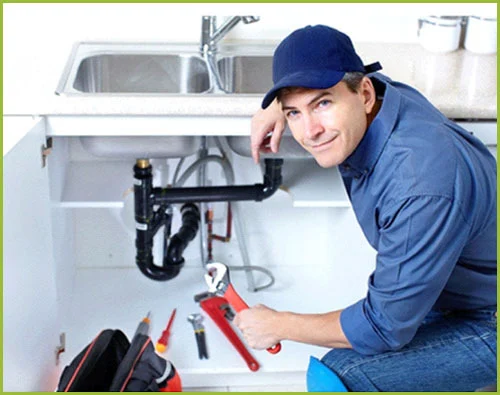 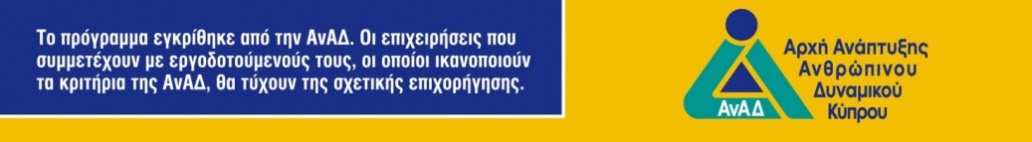 ΑΝΑΛΥΤΙΚΟ ΠΡΟΓΡΑΜΜΑΣημείωση : Η ροη του προγραμματος δεν είναι δεσμευτικη και μπορει  να αλλαξει αναλογα με την προοδο των συμμετεχοντων, χωρις  όμως να παραληφθει οτιδηποτε.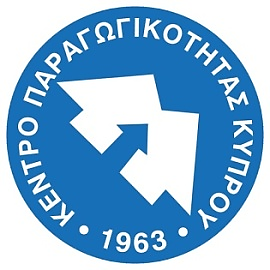 ΨΗΛΗ ΠΑΡΑΓΩΓΙΚΟΤΗΤΑ ΓΙΑΨΗΛΟ ΒΙΟΤΙΚΟ ΕΠΙΠΕΔΟHIGHER PRODUCTIVITY FORHIGHER STANDARD OF LIVINGΗμερομηνίες Διεξαγωγής:14/05/2024   –  20/06 /202414/05/2024   –  20/06 /202414/05/2024   –  20/06 /2024Τόπος Διεξαγωγής:Εργαστήρια Επαγγελματικής Κατάρτισης Κέντρου Παραγωγικότητας, K. Kαβάφη 20, Αγλαντζιά, Λευκωσία ( πρώην ΑΤΙ )Εργαστήρια Επαγγελματικής Κατάρτισης Κέντρου Παραγωγικότητας, K. Kαβάφη 20, Αγλαντζιά, Λευκωσία ( πρώην ΑΤΙ )Εργαστήρια Επαγγελματικής Κατάρτισης Κέντρου Παραγωγικότητας, K. Kαβάφη 20, Αγλαντζιά, Λευκωσία ( πρώην ΑΤΙ )Υπεύθυνος Προγράμματος:Κίτσιος ΔημήτρηςΤηλ.: 22 697227, Φαξ: 22375450 , Email:  dkitsios@kepa.mlsi.gov.cyΚίτσιος ΔημήτρηςΤηλ.: 22 697227, Φαξ: 22375450 , Email:  dkitsios@kepa.mlsi.gov.cyΚίτσιος ΔημήτρηςΤηλ.: 22 697227, Φαξ: 22375450 , Email:  dkitsios@kepa.mlsi.gov.cyΔικαίωμα Συμμετοχής:
 € 425,00 το άτομοΔικαίωμα Συμμετοχής:
 € 425,00 το άτομοΕπιχορήγηση ΑνΑΔ:€ 340,00 το άτομοΥπόλοιπο πληρωτέο στο ΚΕΠΑ: €85,00 το άτομο Tρίτη, 14/05/2024, (5.00-8.15 μ.μ.) Ασφάλεια και υγεία στον χώρο εργασίας.Αρχές Υγιεινής και Ασφάλειας.Η εργασία και τα καθήκοντα του ΥδραυλικούΚίνδυνοι από την εκτέλεση της εργασίας του ΥδραυλικουΜέτρα προστασίας κατά την εκτέλεση των υδραυλικών εργασιών.Σχέδιο  ασφάλειας και υγείας, εκτίμηση κινδύνων,Ενέργειες σε περίπτωση εκτάκτων καταστάσεωνΣήμανσηΕργασιακό περιβάλλον και οργάνωση εργασίαςΕργασιακό περιβάλλονΟργάνωση εργασίαςΕπαναφορά του χώρου στην αρχική του μορφή και μεταφορά  άχρηστων υλικών στους προκαθορισμένους χωρους.  Πέμπτη, 16/05/2024, (5.00-8.15 μ.μ.)     Μηχανολογικά σχέδια Υδραυλικών εγκαταστάσεωνΑνάγνωση και κατανόηση σχεδιαγραμμάτων, κατασκευαστικών και λειτουργικών σχεδίων για τις υδραυλικές εγκαταστάσειςΑναγνώριση των δομικών στοιχείων του έφροντα οργανισμού και αλλων ευαίσθητων σημείωνΑναγνώριση συμβόλων και άλλων εννοιών στα μηχανολογικά σχέδια Τρίτη, 21/052024,  (5.00-8.15 μ.μ.)     Σωληνώσεις, εξαρτήματα, συσκευές υδραυλικών εγκαταστάσεωνΑναγνώριση και κατανόηση διαφόρων ειδών σωλήνων, εξαρτημάτων, Αναγνώριση και κατανόηση των οργάνων, μηχανημάτων και συσκευών που χρησιμοποιούνται στις υδραυλικές εγκαταστάσειςΚατανόηση μεθόδων σύνδεσης των διαφόρων εξαρτημάτων και βαλβίδων    Mηχανηματα και όργανα Υδραυλικών εγκαταστάσεωνΚατανόηση της χρήσης και λειτουργίας των μηχανημάτων, συσκευών,  και σ7υσκευών  στις υδραυλικές εγκαταστάσειςΚατανόηση της χρήσης και λειτουργίας των οργάνων ασφάλειας, ρύθμισης ρο10ης, μέτρησης, ελέγχου   στις υδραυλικές εγκαταστάσεις   Πέμπτη 23/05/2024 , Δευτέρα  27/05/2024,  (5.00-8.15 μ.μ.)      Συστήματα παραγωγής ζεστού νερού χρησηςΕίδη συστημάτων παραγωγής ζεστού νερού χρήσηςΕγκατάσταση συστημάτων παροχής κρύου και ζεστού νερού χρήσης με την μέθοδο της βαρύτηταςΕγκατάσταση πιεστικών συστημάτων παροχής κρύου και ζεστού νερού χρήσης και όλων των συναφή εξαρτημάτωνΣύνδεση ηλιακών συστημάτων με το κρύο και ζεστό νερό χρήσηςΔοκιμή και έλεγχος συστημάτων κρύου και ζεστού νερού   Πέμπτη 30/05/2024 & Δευτέρα 03/06/2024,   (5.00-8.15 μ.μ.)   Συστήματα αποχετεύσεωνΑνάλυση διαφόρων συστημάτων εγκατάστασης αποχετεύσεωνΤοποθέτηση και σύνδεση αποχετεύσεωνΕγκατάσταση ειδών υγιεινής και σύνδεση με αποχετεύσειςΕγκατάσταση ειδών απορροής και συνδεση με το σύστημαΕγκατάσταση αντλητικών συγκροτημάτων λυμάτωνΕγκαταστάσεις  σωλήνων εξαερισμού και σύνδεση με το σύστημαΠροβλήματα σιφωνισμού   Πέμπτη 06/06/2024 ,  (5.00-8.15 μ.μ.) Βασικες εργασίες εφαρμοστηρίουΚατανόηση και χρήση διαφόρων εργαλείων εφαρμοστηριου και πάγκου εργασίαςΒασικές εργασιες κοπής άνοιγμα σπειρωμάτων, μέτρησης, λείανσης και διαμόρφωσης μεταλλικών και μη υλικόν/σωληνώσεωνΒασικές εργασιες μαλακών συγκολλήσεων, χαλκοκολλησης και συναφή.  Δευτέρα  10/06/2024, Πέμπτη 13/06/2024  (5.00-8.15 μ.μ.)Επιδιόρθωση/συντήρηση υδραυλικών εγκαταστάσεωνΔιάγνωση βλαβών και αιτίες πρόκλησηςΕργαλεία και όργανα διαγνωστικού ελέγχου διαρροών και πίεσης νερούΜέθοδοι απόφραξης, αφαίρεσης, αλλαγής, επιδιόρθωσης οργάνων, εξαρτημάτων και σωλήνων σε μια  υδραυλική εγκατάστασηΕπαναφορά συστήματος στην αρχική του κατάσταση.Εργασιες συντήρησης  Δευτερα  17/06/2024  (5.00-8.15 μ.μ.)   Συστήματα ΑρδευσηςΕίδη συστημάτων άρδευσης και λειτουργίαΣωλήνες, εξαρτήματα συστημάτων άρδευσης και τρόποι αποθήκευσης, συντήρησηςΕγκατάσταση συστημάτων άρδευσης και σύνδεση με την αντλία διάτρησηςΗλεκτρολογικά και αυτοματισμού συστημάτων άρδευσηςΈλεγχος, δοκιμή συστημάτων άρδευσης.   Πέμπτη  20/06/2024,   (5.00-8.15 μ.μ.)  Συστήματα κολυμβητικών δεξαμενώνΕίδη και λειτουργία κολυμβητικών δεξαμενώνΤεχνικά χαρακτηριστικά των διαφόρων μερών μιας κολυμβητικής δεξαμενής, διάταξη και τρόποι επιλογής τουςΕιδη φίλτρων και χαρακτηριστικάΧημικά, τρόποι απολύμανσης, δοσομετρητή νερούΠοιότητα νεύρουΕγκατάσταση σωληνώσεων, εξαρτημάτων, βαλβιδων  και λειτουργία κολυμβητικής δεξαμενήςΓενική συζήτηση και επίλυση αποριών επί όλων των θεμάτων του προγράμματος και αξιολόγηση του προγράμματος και του εκπαιδευτή από τους συμμετέχοντες.